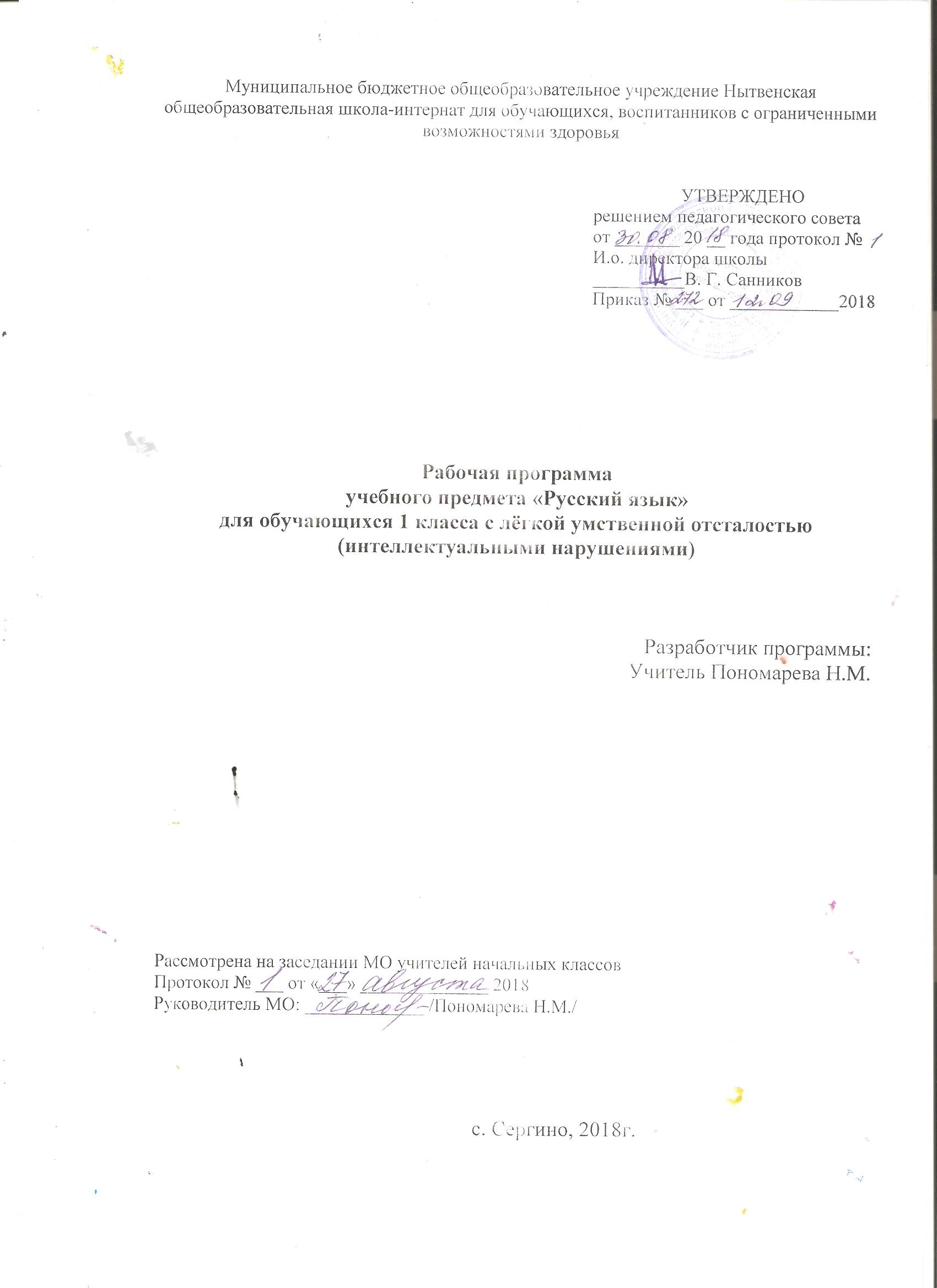 СодержаниеПояснительная  запискаПрограмма учебного предмета «Русский язык» для обучающихся 1 класса  с лёгкой умственной отсталостью (интеллектуальными нарушениями)  составлена на основе нормативно-правовых документов и инструктивно-методических материалов:- Федеральный государственный образовательный стандарт образования обучающихся с умственной отсталостью (интеллектуальными нарушениями) (утвержден приказом Минобрнауки России от 19 декабря 2014 г. № 1599, зарегистрирован в Минюсте России 03 февраля 2015 г., регистрационный номер 35850);-  Примерная адаптированная основная общеобразовательная программа образования обучающихся с умственной отсталостью (интеллектуальными нарушениями) (одобрена решением федерального  учебно-методического объединения по общему образованию, протокол  от 22.12.2015 г. №4 /15);- Приказ Министерства образования и науки РФ от 31.03.2014 № 253 года «Об утверждении федерального перечня учебников, рекомендованных к использованию при реализации имеющих государственную аккредитацию образовательных программ начального общего, основного общего, среднего общего образования»; -Приказ Министерства образования и науки РФ  от 21.04.2016 № 459 «О внесении изменений в федеральный перечень  учебников,  рекомендованный при реализации  имеющих государственную аккредитацию образовательных программ начального общего, основного общего, среднего общего образования, утвержденный  приказом Министерства образования и науки РФ от 31.03.2014 № 253 года»;  -Приказ Министерства образования и науки РФ № 535 от 08. 06. 2017 г. «О внесении изменений в федеральный перечень учебников, рекомендованный при реализации  имеющих государственную аккредитацию образовательных программ начального общего, основного общего, среднего общего образования, утвержденный  приказом Министерства образования и науки РФ от 31.03.2014 № 253 года»;  — Адаптированная основная общеобразовательная программа образования   обучающихся с лёгкой умственной отсталостью (интеллектуальными нарушениями) МБОУ Нытвенской общеобразовательной школы-интернат для обучающихся, воспитанников с ограниченными возможностями здоровья;— и иные нормативно-правовые акты, регламентирующие образовательную деятельность.Русский язык является важной составляющей частью образования обучающихся с умственной отсталостью (интеллектуальными нарушениями). Овладение знаниями и умениями в данной предметной области является необходимым условием успешной социализации обучающихся, формированием у них жизненных компетенций.Основная цель обучения русскому языку детей с легкой умственной отсталостью (интеллектуальными нарушениями) неразрывно связана с целью реализации АООП и заключается в создании условий для максимального удовлетворения особых образовательных потребностей обучающихся, обеспечивающих усвоение ими социального и культурного опыта (ПрАООП, п. 2.1.1), подготовки их к жизни в современном обществе (ПрАООП, п.2.2.2).Русский язык является важной составляющей частью образования обучающихся с умственной отсталостью (интеллектуальными нарушениями). Овладение знаниями и умениями в данной предметной области является необходимым условием успешной социализации обучающихся, формированием у них жизненных компетенций.Основная цель обучения русскому языку детей с легкой умственной отсталостью (интеллектуальными нарушениями) неразрывно связана с целью реализации АООП и заключается в создании условий для максимального удовлетворения особых образовательных потребностей обучающихся, обеспечивающих усвоение ими социального и культурного опыта (ПрАООП, п. 2.1.1), подготовки их к жизни в современном обществе (ПрАООП, п.2.2.2).Рабочая программа по русскому языку в 1 классе решает следующие задачи:максимальное общее развитие учащихся средствами данного учебного предмета, коррекция недостатков развития познавательной деятельности  и личностных качеств с учётом индивидуальных возможностей каждого ученика;воспитывать у школьников целеустремлённость, трудолюбие, самостоятельность, терпеливость, навык контроля и самоконтроля, аккуратность.повседневное изучать ребёнка, наблюдать и изучать его психолого – педагогические особенности, степень овладения жизненным опытом. 2. Общая характеристика учебного предметаОсновными критериями отбора материала по русскому языку, рекомендованного для изучения в первом классе в соответствии с требованиями ФГОС образования обучающихся с умственной отсталостью (интеллектуальными нарушениями) и ПрАООП (вариант 1) являются его доступность и практическая значимость. Доступность проявляется в существенном ограничении объема и содержания материала, практическая значимость заключается в тесной связи изучения курса с жизненным опытом обучающихся, формированием у них готовности к использованию полученных знаний на практике, при решении соответствующих возрасту жизненных задач из ближайшего социального окружения. Программа обучения носит элементарно-практический характер, при этом ведущим коррекционным принципом, является принцип коммуникативной направленности.Букварный период может быть продлен по времени на усмотрение педагога. Это зависит от состава класса, уровня подготовленности учащихся,  их обучения  в дополнительном пропедевтико-диагностическом классе. Определенная свобода в распределении материала по четвертям и годам обучения дает возможность педагогу принимать во внимание особенности каждого ребенка с интеллектуальными нарушениями и двигаться в том темпе изучения материала, который доступен всему классу в целом.Урок письма в первом классе проводится вслед за уроком чтения, что позволяет использовать уже полученные на уроках чтения знания. При обучении письму важно научить первоклассников правильному начертанию букв, соединению их в слоги и слова. Упражнения в написании слогов, слов, предложений опираются на звуко-буквенный анализ, предварительную условно-графическую запись и составление слогов, слов из букв.Заглавные буквы изучаются параллельно со строчными. Параллельное изучение заглавной и строчной буквы продиктовано тем, что и при чтении, и при письме учащимся практически с первых уроков говорится о том, что предложение пишется с большой буквы. Сначала на это указывается в схемах предложений, потом и в записях предложений. Достаточно часто встречается большая буква в именах собственных.Написание букв А, У, Н, В, Ш, И, К, Б, Ю, Чч, Ц, Щ (в рукописном варианте) предлагается изучать в упрощенном виде: уменьшается количество элементов буквы, сами элементы становятся более простыми. Написания остальных букв остаются без изменений. Это наглядно показано в Прописях (авторы Аксенова А.К., Комарова С.В., Шишкова М.И.), обеспечивающих учебно-методическую базу данного предмета. Также в прописях дана наклонная линия (косая), для того чтобы дети не забывали о наклонном положении тетради при письме и, соответственно, для выработки у них правильного наклонного письма.При обучении письму не рекомендуется вырабатывать у учащихся навык безотрывного письма, также исключено обучение умственно отсталых первоклассников письму под счет. В период обучения детей первоначальному навыку письма большое значение имеет прием списывания с образца. Это позволяет повысить качество письма и облегчить работу слабоуспевающим учащимся. Первоклассникам предлагаются образцы написания по точкам, пунктирным линиям, тонким линиям. Начало и направление движения руки в процессе написания элементов букв и буквенных сочетаний показано стрелочками в прописях и демонстрируется учитель на доске.Достаточно большое количество упражнений в период обучения письму направлено на перевод печатных букв в рукописные. По мере усложнения материала первоклассники начинают списывать слоги, слова и предложения. Эти задания способствуют выработке умения соотносить печатный и письменный шрифт, тренируют навык чтения слов, написанных печатными и письменными буквами.Важнейшим условием овладения письмом является достаточная степень развития навыков звукового или звуко-буквенного анализа. Учителю необходимо стремиться к осознанному осуществлению детьми процесса звуко-буквенного анализа, выделения звуков и перевода их в графемы. После предварительного анализа учащиеся пишут буквы, слоги, слова и предложения, проговаривая их вслух.В процессе обучения письму детей данной категории важно направить все усилия на преодоление имеющихся недостатков и максимальную коррекцию имеющихся нарушений. Большое внимание уделяется пониманию смысла речевого материала, с которым работают учащиеся. Этой цели подчиняется не только работа со словом, предложением, текстом, но и со звуком, слогом. Школьники учатся воспринимать букву и слог как часть, кусочек слова и трансформировать их в слово. Помимо графических упражнений даются упражнения для развития связной устной речи учащихся. Это рассматривание рисунков, составление словосочетаний, предложений, дополнение слов, составление слов из разбросанных букв с опорой на иллюстрацию, составление предложений с опорой на иллюстрацию с последующей записью. По рисункам проводится беседа, обговариваются варианты выполнения задания. Таким образом, на уроках письма закладывается начальная основа коммуникативной направленности процесса обучения умственно отсталых школьников.Для обеспечения благоприятных условий необходимо соблюдать общие гигиенические требования: правильное расположение тетради на парте, правильная посадка, правильное держание ручки в руке и т.д. Поскольку двигательный навык письма формируется у умственно отсталых первоклассников крайне медленно и требует большого напряжения всех сил ребенка, это вызывает необходимость проведения на уроке, как минимум, двух динамических пауз, выполнения с детьми гимнастики для пальцев и кистей рук, зрительной гимнастики, упражнений, направленных на ориентировку на листе бумаги. На уроках письма обязательно выполнение упражнения для развития тонкой моторики: штриховка, раскрашивание, обводка, дорисовывание по образцу и по точкам, рисование узора и бордюра по образцу. Выполняя эти задания, учащиеся отрабатывают двигательные навыки, координируют движения, тренируют зрительное восприятие.3.Описание места учебного предмета  в учебном  планеУчебный предмет «Русский язык» изучается с 1-4 классах в объёме 507 учебных часов за 4 года обучения:1 класс – в объёме 3 часов в неделю;2 класс – в объёме 4 часов в неделю;3 класс – в объёме 3 часов в неделю;4 класс – в объёме 3 часов в неделю.4. Личностные и предметные результаты освоения  учебного предметаРезультаты  освоения  обучающимися с  лёгкой умственной  отсталостью (интеллектуальными  нарушениями) АООП  оцениваются  как итоговые на момент  завершения  образования.Освоение  обучающимися АООП, которая  создана на основе ФГОС, предполагает достижение  ими двух видов результатов: личностных и предметных.Ведущее место принадлежит личностным результатам, поскольку именно они обеспечивают овладение комплексом социальных (жизненных) компетенций, овладение ими социокультурным опытом.Личностные результаты освоения АООП образования включают индивидуально-личностные качества и социальные (жизненные) компетенции обучающегося, социально значимые ценностные установки. К личностным результатам освоения АООП относятся: положительное отношение к школе, к урокам русского языка;проявление интерес к языковой и речевой деятельности;расширение представлений о многообразии окружающего мира;доброжелательное отношение к одноклассникам, сочувствие, сопереживание, отзывчивость и др.;первоначальные навыки сотрудничества со взрослыми и сверстниками в процессе выполнения совместной учебной деятельности на уроке;умение проговаривать вслух последовательность производимых действий, опираясь на вопросы учителя;совместно с учителем оценивать результаты своих действий и действий одноклассников;слушать указания и инструкции учителя, решая познавательную задачу;ориентироваться на странице в тетрадях, Прописях, альбомах;с помощью учителя понимать знаки, символы, схемы, приведённые в Прописях, учебных пособиях, учебных материалах;под руководством учителя работать с информацией, представленной в разных формах (текст, рисунок, таблица, схема);осуществлять под руководством учителя поиск нужной информации в Прописях, тетрадях и учебных пособиях;понимать заданный вопрос, в соответствии с ним строить ответ в устной форме;слушать собеседника и понимать речь других;оформлять свои мысли в устной форме на уровне предложения (нескольких предложений);принимать участие в диалоге;принимать участие в работе парами и группами;оценивать собственное поведение и поведение окружающих, использовать в общении правила вежливости. 	Предметные результаты освоения АООП образования включают освоенные обучающимися знания и умения, специфичные для каждой предметной области, готовность их применения. Предметные результаты обучающихся с легкой умственной отсталостью (интеллектуальными нарушениями) не являются основным критерием при принятии решения о переводе обучающегося в следующий класс, но рассматриваются как одна из составляющих при оценке итоговых достижений. 	АООП определяет два уровня овладения предметными результатами: минимальный и достаточный.Достаточный  уровень освоения  предметных результатов не является  обязательным для всех обучающихся.Минимальный уровень является обязательным для большинства обучающихся с умственной отсталостью (интеллектуальными нарушениями). Вместе с тем, отсутствие достижения этого уровня отдельными обучающимися по отдельным предметам не является препятствием к получению ими образования по этому варианту программы. В том случае, если обучающийся не достигает минимального уровня овладения предметными результатами по всем или большинству учебных предметов, то по рекомендации психолого-медико-педагогической комиссии и с согласия родителей (законных представителей) Организация может перевести обучающегося на обучение по индивидуальному плану или на АООП (вариант 2).5. Содержание   учебного предметаДобукварный периодРазвитие слухового внимания, фонематического слуха, звукового анализаРазличение звуков окружающей действительности, узнавание их: определение источника звука («Кто позвал?», «По звуку отгадай предмет»), направления звука («Укажи, где пищит мышка»), силы звука («Найди спрятанный предмет, ориентируясь на силу хлопков») и т.д.Имитация голосов животных (кто как голос подает), узнавание животного по его голосу.Дифференциация неречевых звуков: сходные звуки игрушек, сходные звуки музыкальных детских инструментов и др.Соотнесение звуков окружающего мира с речевыми звуками: у-у-у — воет волк, ш-ш-ш — шипит гусь, р-р-р — рычит собака, с-с-с — свистит свисток и др.Слово. Практическое знакомство со словом («Назови предметы», «Повтори все слова, которые сказали»). Фиксация слова условно-графическим изображением. «Чтение» зафиксированных слов, соотнесение их с конкретными предметами («Покажи, где слово и где предмет»). Называние окружающих предметов, предметов, изображенных на картинке, «запись» слов условно-графической схемой.Дифференциация сходных по звучанию слов: Раз-два-три — без ошибок повтори: дом — дым, удочка — уточка, бабушка — бабочка и др.Выделение слова из ряда предложенных на слух (2—3), фиксация каждого слова картинкой и схемой. «Чтение» слов.Предложение. Практическое знакомство с предложением на основе демонстрации действия: Варя рисует. Юра прыгает. Фиксация предложения условно-графическим изображением. «Чтение» предложения.Составление предложений (из 2 слов, затем — из 3) по картинке, запись их условно-графической схемой. «Чтение» каждого предложения.Деление предложений на слова, фиксация их в условно-графической схеме с последующим выделением каждого слова.Дифференциация сходных по звучанию предложений (На полке мишка. На полу мышка; У Веры шары. У Иры шар; Это гриб. Это грибок) с обязательным выбором соответствующей картинки.Слог (часть слова). Деление двусложных слов на части (слоги) (И-ра, А-ля, Ва-ся). Фиксация части слова условно-графическим изображением. «Чтение» слов по слогам, соотнесение каждого прочитанного слова с картинкой.Дифференциация оппозиционных слогов в игре: ма — на, СА — за, да — та и т.д.Звук. Артикуляционная гимнастика с игровыми заданиями. Дыхательные упражнения в игре: «Покатай ватный шарик по парте», «Посчитай, сколько Егорок стало на горке» (сначала на выдохе — два Егорки, потом — три). Отработка четкого звукопроизношения на материале коротких стихотворений, чистоговорок и т.д.Дифференциация оппозиционных звуков: [м] — [н], [б] — [п], [д] — [т], [с] — [з], [с] — [ш] и т.д. (с учетом произносительных навыков учащихся).Развитие умения слышать часто повторяющийся звук в двустишиях, чистоговорках. Выделение звуков [а], [у], [м], [о], [н], [с] в начале слова при акцентированном произнесении этих звуков учителем. Обозначение звука условным значком. Подбор слов, начинающихся с заданного звука, с опорой на натуральные предметы или картинки.Развитие зрительных и пространственных восприятийРазличение и называние шести основных цветов (красный, синий, желтый, зеленый, белый, черный). Классификация предметов по цвету. Выкладывание ряда цветных полосок (2—3) по образцу, по памяти, по словесной инструкции. Различение коротких и длинных полосок. Составление из цветных полосок изображений знакомых предметов (лесенка, стол, стул, флажок и др.) вместе с учителем или по заданному образцу. Выкладывание из цветных полосок буквенных знаков: А, У, М, Х, С, Н, И, П, Т, Ш (без называния букв).Знакомство с геометрическими фигурами: квадрат, треугольник, круг; их последовательное введение. Составление по образцу комбинаций из разных фигур (2—3) разного цвета. Составление из геометрических фигур изображений знакомых предметов (елочка, тележка, грузовик, дом и т. д.). Практическое усвоение пространственного расположения фигур: вверху — внизу, справа — слева. Разложение предмета, составленного из геометрических фигур, на части: елочка — три треугольника, дом — треугольник и квадрат.Выработка умения показывать и называть предметы, их изображения последовательно слева направо.Узнавание предмета по его части, составление предмета из частей в сопровождении речи. Складывание и раскладывание матрешки, выкладывание из кубиков (4—6) картинки по образцу, составление картинки из пазлов (2—4).Исключение лишнего предмета из ряда предложенных (2—3) по заданной характеристике — цвету, форме или величине.Развитие моторных уменийУпражнения для развития и координации движений кисти руки: сжимание и разжимание пищащих резиновых игрушек, сжимание пальцев в кулачок, разжимание их, приветствие пальчиков друг с другом, изображение из пальчиков животных и других предметов. Разучивание коротких стихотворных текстов, сопровождение их движениями пальцев. Игра с мозаикой.Формирование графических умений: развитие умения держать ручку, карандаш. Работа мелом на доске, карандашом и ручкой на листе бумаги, в альбоме. Вычерчивание горизонтальных, вертикальных, наклонных прямых линий; расположение их на листе бумаги. Работа с трафаретом, шаблоном, проведение линий по контору. Умение менять направление карандаша в зависимости от трафарета, шаблона или контура. Соблюдение пределов контура при штриховке фигуры.Выполнение рисунков, сходных по конфигурации с элементами печатных и письменных букв в пределах строки тетради: вертикальная прямая палочка — заборчик, прямая палочка с закруглением внизу — крючок для вешалки, палочка с закруглением вверху и внизу — уточка, овал — слива, полуовал — месяц и др.Печатание букв А, У, М, О, Н, С (без обязательного их называния) по трафарету, по образцу.Букварный период (письмо)1-й этапУсвоение рукописного начертания строчных и прописных букв: Аа, Уу, Мм, Оо, Хх, Сс, Нн, ы, Лл, Вв, Ии. Соотнесение графических образов печатных и рукописных букв.Умение правильно и отчетливо произносить изучаемые звуки, слышать их в словах, выделять первый звук в начале слова (в сильной позиции), подбирать слова, начинающиеся с изучаемого звука, с опорой на картинки или задание учителя.Изучение рукописного варианта строчных и прописных букв, разбор элементов букв. Написание элементов букв и самих букв, строчных и прописных. Образование и запись слогов, состоящих из одной гласной, в словах (а-у, у-а), закрытых (ам, ум, ах, ох) и открытых двубуквенных (ма, му, ха, хи) слогов. Сравнение закрытых и открытых слогов.Дифференциация и запись сходных звуков изолированно и в слогах: [м] - [н], ма — на. Запись слов из двух усвоенных слогов (ма-ма, му-ха, у-ха и др.). Соотнесение записанного слова с предметом или с картинкой.Составление и запись слов, состоящих из трехбуквенного закрытого слога: мох, сом, сын и т.д.Составление и запись предложений из 1-2 слов.Разучивание чистоговорок, загадок, коротких стихотворений с голоса учителя.Списывание букв и слогов с печатного и рукописного шрифтов. Списывание слов после предварительного анализа и четкого их протяжного проговаривания (интонирования). Выкладывание звуко-буквенной схемы слова.Запись под диктовку букв и слогов.2-й этапПовторение пройденных букв. Изучение новых букв в рукописном варианте: Шш, Пп, Тт, Кк, Зз, Рр, й, Жж, Бб, Дд, Гг, ь.Умение составлять схему слова, слога. Записывать слоги и слова с опорой на схему после предварительного анализа.Соотнесение буквы печатного и рукописного шрифта.Дифференциация и запись букв, слогов, слов, с парными согласными, сходными по звучанию согласными, сонорными: ([с] - [з], [х] - [к], [р] - [л], [п] - [б]; са - за, ша - жа, коза - коса и др.); слогов и слов с мягкими и твердыми согласными (мы - ми, лы - ли, ны - ни, мыл - мил и т.д.); а также с и - й (мои - мой).Образование и запись открытых и закрытых двубуквенных слогов с твердыми и мягкими согласными, трех-четырехбуквенных слогов типа кот, кит, соль и т.д.Составление и запись слов из усвоенных слоговых структур. Четкое проговаривание каждого слога в слове. Соотнесение слова с иллюстративным материалом. Работа со звуко-буквенной схемой. Обозначение букв красными и синими кружками (квадратиками).Списывание с печатного и рукописного текстов букв, слогов, слов, состоящих из усвоенных слоговых структур. Письмо по образцу предложений, состоящих из 2 слов. Большая буква в начале и точка в конце предложения.Письмо на слух букв и слогов. Интонирование каждого звука слова, обозначение звука в схеме или буквой из разрезной кассы с последующей записью слова в тетрадь. Самостоятельное составление изученных слогов с последующей записью. Вставка пропущенной буквы в словах под картинками.3-й этапПовторение пройденных букв, изучение новых рукописных букв: Ее, Яя, Юю, Ёё, Чч, Фф, Цц, Ээ, Щщ, ъ.Составление схем слогов, слов и предложений. Запись слов и предложений с опорой на схемы после предварительного анализа.Дифференциация и запись букв, слогов и слов схожих по произношению, оппозиционных: звонких и глухих, твердых и мягких, свистящих и шипящих: [ф] - [в], [с] - [ц], [ч] - [щ]; ма - мя, му - мю, су - цу, ша - ща; цвет - свет, плач - плащ и др.Образование и запись усвоенных ранее слоговых структур. Образование и запись слогов со стечением 2 согласных в начале и в конце слова. Образование и запись слов, состоящих из 1-3 слогов.Списывание с рукописного и печатного текстов усвоенных букв, слогов, слов и предложений из 3-4 слов. Вставка пропущенной буквы или слога при списывании. Прописная буква в именах людей.Письмо на слух букв и слогов, слов, предложений после предварительного анализа.Самостоятельное составление слов из разбросанных букв или слогов с опорой на картинку.Контрольное списывание.6. Календарно – тематическое планирование уроков русский языкФормирование базовых учебных действий обучающихся с умственной отсталостью (интеллектуальными нарушениями) на учебном предмете «Русский язык» в 1 классе7. Материально-техническое и учебно-методическое обеспечение образовательной деятельности7.1. Материально-техническое обеспечение включает: 1.Постоянное оформление кабинета по предмету. 2.Сменное оформление в соответствии с темой  изучаемого материала. 3. Демонстрационные таблицы по темам (опорные таблицы по темам):- Правописание жи-ши, ча-ща, чу-щу.- Большая буква в именах собственных.- Ударение в словах.- Перенос слов.4. Учебно-дидактический материал (индивидуальные раздаточные задания, карточки, перфокарты, учебники и т.д.). 5. Лента букв. 6. Раздаточный материал. 7. Алфавит..7.2 Учебно-методическое обеспечение представлено учебными пособиями и методическими пособиями для учителя1Пояснительная записка……………………………………………3-42Общая характеристика учебного предмета.……………………..5-63Описание места учебного предмета в учебном плане…………..74Личностные и предметные результаты освоения  учебного предмета……………………………………………………………8-95Содержание учебного предмета………………………………….10-126Тематическое планирование с определением основных видов деятельности  обучающихся ……………………………………13-227Материально-техническое  и учебно-методическое  обеспечение  образовательной деятельности……………………………………….23-24Предметная область	Классы	Учебный предметВсегоВсегоВсегоВсегоВсегоВсегоПредметная область	Классы	Учебный предмет1234Язык и речевая практикаРусский язык344415ИТОГО:ИТОГО:344415Предметная областьКлассыУчебный предметВсегоВсегоВсегоВсегоВсегоВсегоПредметная областьКлассыУчебный предмет1234Язык и речевая практикаРусский язык99136102102507ИТОГО:ИТОГО:99136102102507КлассМинимальный уровеньДостаточный  уровень1- различать звуки на слух и в собственном произношении, знать буквы;-  списывание с печатного текста отдельные слоги и слова.- запись под диктовку слов и коротких предложений (2—3 слова);- различать звуки на слух и в собственном произношении;- писать строчные и прописные буквы;- списывание с печатного и рукописноготекста прочитанные и разобранные слова и предложения;- писать на слух отдельные буквы, слоги и слова, написание которых не расходится с произношением;- писать под диктовку текст (10-15 слов).№                 Тема Кол-во часовДатаОборудование Коррекционная работаПримечание 1 четверть 27 часов 1 четверть 27 часов 1 четверть 27 часов 1 четверть 27 часов 1 четверть 27 часов 1 четверть 27 часовДо свидания, лето! Выявление знаний и умений учащихся.1Предметные и сюжетные картинки, карандаши.Мелкая моторика, активность восприятия.Работа с цветными полосками. Различение их по цвету.1Предметные картинки, карандаши, шаблоны.Мелкая моторика, активность восприятия.Воспроизведение различных сочетаний из цветных полосок.1Предметные картинки, карандаши, шаблоны.Активность восприятия, мелкая моторика.Разложение целого на составные части.1Предметные картинки, карандаши, полоски.Активность восприятия, мелкая моторика.Письмо палочек с закруглением внизу.1Предметные картинки, карандаши, образец написания.Точность воспроизведения, мышление.Письмо палочек с закруглением вверху.1Схема предложения, слова, образец написания.Активность восприятия, мелкая моторика.Письмо элементов букв р, у, д – длинная палочка и длинная палочка с петелькой внизу.1Предметные картинки, образец написания.Объем внимания, логическое мышление.Письмо первого элемента прописных букв Л,М,А.1Сюжетные картинки, образец написания.Точность воспроизведения, мышление.Письмо полуовала – элемента буквы С.1Сюжетные картинки, шаблоны, палочки.Письмо овала.1Сюжетные картинки, шаблоны, палочки.Активность восприятия, мелкая моторика.Письмо овала с соединением                   1Сюжетные картинки, шаблоны, палочки.Точность воспроизведения, мышление.Письмо полуовала буквы Э.1Сюжетные картинки, шаблоны, шаблоны.Активность восприятия, мелкая моторика.Букварный периодБукварный периодБукварный периодБукварный периодБукварный периодБукварный периодСтрочная буква а, упражнения в ее написании.1Шаблон, образец начертания, схема.Пространственное восприятие.Строчная буква у, упражнения в ее написании. 1Образец начертания, шаблон, схема.Активность восприятия, мелкая моторика.Прописная буква А.1Образец начертания, палочки, схемы.Объем внимания, мелкая моторика.Строчная  и прописная буква М. Прямые открытые слоги ма, му.1Образец начертания, карточки, предметные картинки, шаблоны.Логическое мышление, активность восприятия.Прописная буква. У1Образец начертания, шаблоны, палочки.Быстрота запоминания, мелкая моторика.Письмо строчной  буквы «о».1Образец начертания, карточки, предметные картинки, шаблоны.Логическое мышление, активность восприятия.Письмо прописной буквы  «О».1Образец начертания, карточки, предметные картинки, шаблоны.Активность восприятия, общая моторика.Строчная буква х.1Загадки, образец начертания, шаблоны.Точность воспроизведения, мышление.Письмо слогов и слов с буквой Х. Правильность соединения с буквой Х.1Предметные картинки, детали буквы, палочки.Словесно-логическое мышление, память.Строчная буква с. Прописная буква С.1Загадки, образец начертания, палочки.Зрительная память, логическое мышление.Дифференциация изученных букв.1Сюжетные картинки, карточки, схемы.Устойчивость внимания, мелкая моторика.Предложение. Оформление при письме.1Сюжетные картинки, карточки, схемы.Активность восприятия, логическое мышление.2 четверть 21 час2 четверть 21 час2 четверть 21 час2 четверть 21 час2 четверть 21 час2 четверть 21 час2 четверть 21 часСтрочная буква н.1Образец начертания, предметные картинки, схемы, палочки.Устойчивость внимания, мелкая моторика.Написание слогов и слов с буквой н.1Предметные картинки, буквы из разрезной азбуки.Пространственное восприятие.Прописная буква Н.1Предметные картинки, буквы из разрезной азбуки.Устойчивость внимания, мелкая моторика.Строчная буква ы.1Образец начертания, предметные картинки, схемы, палочки.Устойчивость внимания, мелкая моторика.Написание слогов, слов с буквой ы.1Карточки, схемы, предметные картинки.Активность восприятия, логическое мышление.Написание предложений.1Карточки, схемы, предметные картинки.Устойчивость внимания, мелкая моторика.Строчная буква л.1Образец начертания, элементы букв, палочки.Устойчивость внимания, мелкая моторика.Прописная буква Л.1Образец начертания, предметные картинки.Активизация мыслительной деятельности.Письмо слов с буквой Л, л.1Предметные картинки, схемы, палочки, шаблоны.Зрительная память, логическое мышление.Строчная буква в.1Образец начертания буквы, предметные картинки.Точность воспроизведения, общая моторика.Написание слов  с буквой в. Прописная буква В.1Буквы разрезной азбуки, плакат, перфокарты.Зрительная память, активность восприятия.Списывание предложений с рукописного текста.1Предметные картинки, образцы начертания.Точность воспроизведения.Письмо прописной буквы И.1Предметные картинки, образец начертания.Точность воспроизведения. Составление и письмо слов с буквой и - показателем мягкости.1Предметные картинки, образец начертания.Пространственное восприятие.Составление и письмо слогов и слов с мягкими согласными.1Демонстрационная буква. Элементы буквы. Буквы из бархатной бумаги.Объем памяти, мелкая моторика.Строчная буква ш.1Образец начертания, предметные картинки, палочки, карточки.Объем памяти, мелкая моторика.Прописная буква Ш.1Предметные картинки, образец начертания.Точность воспроизведения.Упражнения в написании слов с буквами «с - ш» после сравнительного звукобуквенного анализа.1Карточки, схемы, предметные картинки.Точность воспроизведения.Написание слов и слогов с сочетанием ши1Карточки, схемы, предметные картинки.Аккуратность письма, точность воспроизведения.Упражнения в списывании слогов и слов.1Цветовые символы. Графика. Кассы букв.Точность воспроизведения.Списывание с букваря слов рукописного шрифта.1Слоги, буквы из разрезной азбуки, палочки, схемы слов, предложений.Аккуратность письма, точность воспроизведения.3 четверть 27 часов3 четверть 27 часов3 четверть 27 часов3 четверть 27 часов3 четверть 27 часов3 четверть 27 часов3 четверть 27 часовСтрочная буква п.1Предметные картинки, образец начертания, схемы.Аккуратность письма, точность воспроизведения.Прописная буква П. Написание слов с буквой п.1Слоги, буквы из разрезной азбуки, палочки, схемы слов, предложений.Активность восприятия, логическое мышление.Строчная буква т.1Предметные картинки, образец начертания, схемы.Зрительная память, общая моторика.Прописная буква Т. Списывание с букваря слов рукописного шрифта.1Предметные картинки, образец начертания, палочки, перфокарты.Воссоздание воображения, логическое мышление.Составление и письмо предложений.1Демонстрационная буква. Элементы буквы.Точность воспроизведения.Строчная буква к. Прописная буква К.1Предметные картинки, образец начертания.Активизация мыслительной деятельности.Письмо под диктовку слов с изученными буквами.1Буквы из разрезной азбуки, схемы слов, палочки.Устойчивость внимания, словесно-логическое мышление.Закрепление написания изученных букв и слоговых структур.1Демонстрационная буква. Элементы буквы. Буквы из бархатной бумаги.Объем памяти, мелкая моторика.Строчная буква з.1Образец начертания, буквы разрезной азбуки, схемы.Активизация мыслительной деятельности.Прописная буква З.1Образец начертания, предметные картинки.Активность восприятия, логическое мышление.Звонкие и глухие согласные з – с. Написание слов с буквами з – с.1Загадки, предметные картинки, буквы.Быстрота запоминания, мелкая моторика.Написание знакомых слов под диктовку.1Предметные картинки, загадки, схемы, перфокарты, карточки.Пространственное восприятие, мелкая моторика.Строчная буква р.1Предметные картинки, образец начертания, буквы.Активность восприятия, логическое мышление.Прописная буква Р. Письмо слов с буквами р- л.1Предметные картинки, образец начертания, схема.Точность воспроизведения.Строчная буква й.1Образец начертания буквы, предметные картинки.Активизация мыслительной деятельности.Прописная буква Й.1Образец начертания, загадки, схемы слова.Логическое мышление, мелкая моторика.Строчная буква ж. Прописная буква Ж.1Образец начертания буквы, предметные картинки, слоги, перфокарты.Активность восприятия, логическое мышление.Звонкие и глухие согласные ж – ш.1Предметные и сюжетные картинки, таблица, слоги, загадкиПространственное восприятие, логическое мышление.Правописание жи – ши.1Предметные картинки, таблица, правило, схемы.Быстрота запоминания, общая моторика.Строчная буква б. 1Образец начертания буквы, предметные картинки.Устойчивость внимания, мелкая моторика.Прописная буква Б. Точка в конце предложения.1Предметные и сюжетные картинки, слоги, схемы, сигнальные карточки.Логическое мышление, мелкая моторика.Звонкие и глухие согласные буквы б – п.2Предметные картинки, таблица, лента букв.Активизация мыслительной деятельности.Строчная буква д.1Предметные картинки, образец начертания буквы.Устойчивость внимания, логическое мышление.Прописная буква Д.1Образец начертания, слоги, предметные картинки.Активность восприятия, мелкая моторика.Звонкие и глухие согласные д – т. Списывание с доски рукописного текста.1Предметные и сюжетные картинки, слоги, схемы.Воссоздание воображения, логическое мышление.Строчная буква г.1Предметные картинки, образец начертания буквы.Устойчивость внимания, логическое мышление.Прописная буква Г.1Образец начертания буквы, сюжетные картинки.Активность восприятия, мелкая моторика.4 четверть 27 часов4 четверть 27 часов4 четверть 27 часов4 четверть 27 часов4 четверть 27 часов4 четверть 27 часов4 четверть 27 часовЗвонкие и глухие согласные г – к.1Сигнальные карточки, лента букв, слоги, схемы.Зрительная память, общая моторика.Написание слов с мягким знаком. 1Предметные картинки, слоги, таблица, схемы.Пространственное восприятие.Закрепление написания изученных букв и слоговых структур.1Демонстрационная буква. Элементы буквы. Буквы из бархатной бумаги.Объем памяти, мелкая моторика.Строчная буква е.1Сигнальные карточки, предметные картинки.Объем памяти, воссоздание воображения.Прописная буква Е. Большая буква в именах людей.1Образец начертания буквы, предметные картинки, схемы предложения.Устойчивость восприятия, общая моторика.Строчная буква я.1Образец начертания буквы, предметные картинки, слоги,  буквы разрезной азбуки.Активность восприятия, логическое мышление.Письмо слов под диктовку знакомых слов.Предметные картинки, слоги, схемы.Активность восприятия, логическое мышление.Прописная буква ю.1Образец начертания букв, предметные картинки.Воссоздание воображения, мелкая моторика.Прописная буква Ю в именах людей.1Образец начертания буквы, предметные картинки.Активность восприятия, логическое мышление.Строчная буква ё.1Образец начертания буквы, предметные картинки, карточки, схемы.Пространственное восприятие.Прописная буква Ё. Списывание с доски рукописного текста.1Образец начертания буквы, сюжетные картинки.Зрительная память, логическое мышление.Строчная буква ч. 1Образец написания буквы, предметные картинки.Активность восприятия, логическое мышлениеПрописная буква Ч. Письмо слов под диктовку.1Образец написания буквы, предметные картинки.Устойчивость внимания, объем памяти.Сочетание ча – чу. Списывание с доски рукописного текста.1Предметные картинки, перфокарты, схемы.Точность воспроизведения.Письмо строчной буквы «ф».1Демонстрационная буква. Элементы буквы. Буквы из бархатной бумаги.Зрительная память, логическое мышление.Письмо прописной буквы «Ф».1Демонстрационная буква. Элементы буквы. Буквы из бархатной бумаги.Устойчивость внимания, объем памяти.Звонкие и глухие согласные в-ф.1Сигнальные карточки, лента букв, слоги, схемы.Зрительная память, общая моторика.Строчная буква ц.1Образец начертания буквы, предметные картинки.Активность восприятия, общая моторика.Прописная буква Ц.1Образец начертания буквы, сюжетные картинки.Устойчивость внимания, объем внимания.Письмо строчной буквы «э».1Образец начертания буквы, сюжетные картинки.Пространственное восприятие.Прописная буква Э.1Образец начертания буквы, сюжетные картинки.Устойчивость внимания, объем внимания.Прописная буква Щ.1Образец начертания букв, предметные картинки.Пространственное восприятие.Правописание сочетаний  ча-ща, чу – щу.1Таблица, предметные картинки, карточки.Воссоздание воображения, логическое мышление.96 -97. Составление и письмо слогов с буквой «ъ».2Кассы букв. Сигнальные карточкиАктивность восприятия, общая моторика.98. Контрольный диктант за год.1Текст диктанта.Интеграция знаний. Объем внимания, логическое мышление.99. Работа над ошибками.1Пространственное восприятие. Развитие логического мышления, произвольного внимания, смысловой памяти.Личностные учебные действияКоммуникативные учебные действияРегулятивные учебные действияПознавательные учебные действияОсознание себя как ученика, заинтересованного посещением школы, обучением, занятиями.Вступает в контакт и работает в коллективе (учитель-ученик, ученик-ученик, ученик-класс, учитель-класс).Входить и выходить из учебного кабинетаВыделять существенные, общие и отличительные свойства предметовОсознание себя как члена семьи, одноклассника, друга.Использовать принятые ритуалы социального взаимодействия с одноклассниками и учителем.Ориентироваться в пространстве класса.  Делать простейшие обобщения, сравнивать, классифицировать на наглядном материале.Способность к осмыслению социального окружения, своего места в нем, принятие соответствующих возрасту ценностей и социальных ролей.Обращаться за помощью и принимать помощь.Пользоваться учебной мебельюПользоваться знаками, символами, предметами – заместителями.Положительное отношение к окружающей действительности, готовность к организации взаимодействия с ней и эстетическому ее восприятию.Слушать и понимать инструкцию к учебному заданию в разных видах деятельности и быту.Адекватно соблюдать ритуалы школьного поведенияНаблюдатьСамостоятельность в выполнении учебных заданий, поручений, договоренностей.Сотрудничать со взрослыми и сверстниками в разных социальных ситуациях.Работать с учебными принадлежностями.Работать с информацией (схема, изображение, таблица)Понимание личной ответственности за свои поступки на основе представлений об этических нормах и правилах поведения в современном обществе.Доброжелательно относиться, сопереживать, конструктивно взаимодействовать с людьми.Принимать цели и произвольно включаться в деятельность, следовать предложенному плану и работать в общем темпе.Писать Готовность к безопасному и бережному поведению в природе и обществе.Договариваться и изменять свое поведение в соответствии с объективным мнением большинства в конфликтных или иных ситуациях взаимодействия с окружающимиАктивно участвовать в деятельности, контролировать и оценивать свои действия и действия одноклассниковПередвигаться по школе, находить свой класс, другие необходимые помещенияУчебные пособия для учащихсяМетодические пособия учителяАксенова А.К., Комарова С.В., Шишкова М.И. Букварь. Учебник для общеобразовательных организаций, реализующих адаптированные основные общеобразовательные программы– в 2-х частяхМ. «Просвещение» 2017. Аксенова А.К., Комарова С.В., Шишкова М.И. Прописи для 1 класса для общеобразовательных организаций, реализующих адаптированные основные общеобразовательные программы– В 3-х частяхМ. «Просвещение» 20171.Федеральный государственный  образовательный стандарт  образования  обучающихся с умственной отсталостью (интеллектуальными нарушениями)  (утв. Минобрнауки  РФ 19.12. 2014)2.Примерная  адаптированная основная общеобразовательная  программа  образования обучающихся с умственной отсталостью (интеллектуальными нарушениями), одобренная  решением федерального учебно-методического объединения по общему образованию  22.12.2015.3. Аксенова А.К. Методика обучения русс.яз. в коррекционной школе: Учеб.  для студ.  дефектол.  фак. Пед. вузов. – М.: Гуманит. Изд. Центр Владос, 1999 (Коррекционная педагогика).4.Аксеонова А.К. Якубовская Э.В. Дидактические игры на уроках русского языка в 1-4 классах вспомогательной школы: Кн. Для учителя – 2-е изд., доп. –М.: Просвещение, 1991 5.Альбаева Е.А. Коррекционно – развивающие занятия для детей старшего дошкольного возраста: Методическое пособие в помощь воспитателям и психологам дошкольных учреждений. М.: ТЦ Сфера 2004.6.Автор-составитель Зубарева Л.В. «Коррекция письма на уроках» 1-2 классы.Волгоград «Учитель», 2006.7.Бабошина Е.Н., Левина Е.В. Научи меня читать и писать: Занимательное пособие для дошкольников. – Чернушка, 2010.8.КанакинаВ,П. Дидактический материал по русскому языку для учащихся малокомплектной школы. Для учителя -2-е изд., исправленное. – М.: Просвещение, 1993.9.Костромина Н.В., Журшина Ш.В. Дидактический материал по русскому языку – М.: Просвещение, 1991.10.Марцинкевич Г.Ф. Обучение грамоте детей дошкольного возраста: планы занятий. – Волгоград: Учитель, 200611.Русский язык: Коррекционно - развивающие занятия и упражнения. 1 – 2 классы / авт. Сост.Е.П. Плешакова. – Волгоград: Учитель,2007.    Автор-составитель 12.Плешакова Е.П. «Русский язык». Коррекционно-развивающие задания и упражнения. 1-2 классы. Волгоград «Учитель», 2007.                  